Equality, Diversity, and Inclusion - template policy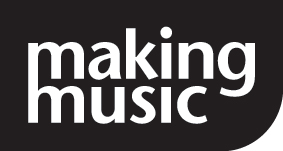 Published Jan 2023This is a template Equality, Diversity and Inclusion Policy for use by Making Music members. It is designed to be a starting point for your policy and can be adapted to suit your group’s circumstances. The template comes with guidance notes and we recommend you read these and our general Access and Inclusion guidance before using the policy:Equality, Diversity and Inclusion policy notes | Making MusicAccess and inclusion: Creating an accessible and inclusive group | Making MusicAccess and inclusion: Planning and running accessible and inclusive activities | Making MusicThese resources by Creative Lives (formerly Voluntary Arts) from 2015 are still useful for context:How to create an equal opportunities policyEquality and diversity - what should we be doing?We hope you find this Making Music template resource useful. Whilst every effort is made to ensure that the content is accurate and up to date, Making Music do not warrant, nor accept any liability or responsibility for the completeness or accuracy of the content, or for any loss which may arise from reliance on the template or any information contained in it.  If you have any comments or suggestions about the guidance, please contact us.Equality, Diversity and Inclusion template policy – notes All parts in [square brackets] need to either be completed with specific details or removed. Introduction section: Option one is for groups that have a membership open to anyone Option two is for groups with a membership limited to a specific group – such as a female voice choir or an LGBTQ+ orchestra. If you chose option one in the Aims section, delete ‘[within the membership criteria]’ throughout the document. If you chose option two leave the wording in. Request for DBS checks / PVG disclosures for current and potential members, staff and volunteers: this section is for groups that request DBS checks, PVG disclosures in Scotland. If you do not request these it can be removed. If you do request these, we suggest you keep it in as DBS and Disclosure Scotland require that you have an ex-offenders policy. Equal, Diversity and Inclusion policy – [Group name]Introduction[Option one][Group name] is a music group open to all. We are committed to encouraging equality, diversity, and inclusion in our music group. We are committed against unlawful discrimination in providing activities / services / facilities We will not unlawfully discriminate because of the Equality Act 2010 protected characteristics of:agedisabilitygender reassignmentmarriage and civil partnership pregnancy and maternity, race (including colour, nationality, and ethnic or national origin),religion or belief, sex sexual orientation[Group name] is also committed to promoting equality of opportunity regardless of class and socio-economic background. This policy applies to everyone connected to [Group name]. This includes, but is not limited to: members, volunteers, staff, individuals engaged to provide a service (e.g. freelancers), individuals applying to volunteer or work with us, supporters, members of the public accessing our services or attending our events [Option two][Group name] is a music group that offers membership and provides musical activities for [men/women/people over 50 years old/members of the LGBTQ+ community/other group with protected characteristics]. Membership and activities are open and welcoming to everybody entitled to become a member. We are committed against unlawful discrimination in providing activities / services / facilities to members, the public and anyone connected to or involved with the group. We will not unlawfully discriminate because of the Equality Act 2010 protected characteristics of:agedisabilitygender reassignmentmarriage and civil partnership pregnancy and maternity, race (including colour, nationality, and ethnic or national origin),religion or belief, sex sexual orientation[Group name] is also committed to promoting equality of opportunity regardless of class and socio-economic backgroundThis policy applies to everyone connected to [Group name]. This includes, but is not limited to: members, volunteers, staff, individuals engaged to provide a service (e.g. freelancers), individuals applying to volunteer or work with us, supporters, members of the public accessing our services or attending our events Aims [Group name] aims to:Provide and promote equality of opportunity and equitable treatment for everyone. Make our activities accessible and inclusive by removing barriers to entry. Encourage, celebrate and value diversity and inclusion. Ensure every member feels respected and able to give their best.Eliminate unlawful direct and indirect discrimination, harassment and victimisation.Responsibilities The [Chair/other committee role] is the EDI lead and responsible for providing advice and guidance on equality, diversity and inclusion issues, and to ensure the Equality, Diversity and Inclusion Policy is kept up to date.General practice [Group name] will treat everyone equally regardless of their age, disability, gender reassignment, marriage or civil partnership, pregnancy or maternity, race, religion or belief, sex, sexual orientation, class and socio-economic background. [Group name] will promote equality of access [within the membership criteria,] to membership and musical activities and opportunities.We will ensure no one receives less favourable treatment or is disadvantaged by the criteria and characteristics set out in the introduction. This includes but is not limited to:Individuals accessing membership [within the membership criteria].Individuals accessing musical activities and opportunitiesVolunteers, employees or people engaged to provide a service (e.g. freelancers) Individuals applying to volunteer or work with (including freelancers) [Group name]We acknowledge our responsibility to make reasonable adjustments to our activity to enable access under the Equality Act 2010  We will select candidates for volunteering or paid opportunities based on their skills, qualifications and experience.[Group name’s] commitment to anti-discriminatory practice relates to all kinds of discrimination:Direct discrimination, where someone is treated less favourably than another because they have a protected characteristic.Indirect discrimination, where a requirement or a condition is applied that has a detrimental effect on a particular group or individual. This applies even if there was not a deliberate intention to discriminate.Associative discrimination, where direct discrimination against someone occurs because they associate with another person who has a protected characteristic.Perceptive discrimination, where direct discrimination against someone occurs because others think they have a protected characteristic even if they do not possess that characteristic.Harassment, where unwanted behaviour related to a protected characteristic occurs that violates a person’s dignity or creates an intimidating, hostile, degrading, humiliating or offensive environment for them. This applies even if the conduct is not directed at the individual or if they do not have the protected characteristic.Third party harassment, which recognises potential liability for the harassment of someone connected to the group by external contacts.Victimisation, when someone is treated badly because they have made or supported a complaint, or it is thought that they have done so.Inclusion and respect [Group name] will: treat everyone in a respectful manner and ensure they are made to feel equally welcome and included in all activities.provide an environment in which the contribution and needs of everyone are fully valued and recognised. All members, staff, freelancers, volunteers, supporters and those representing [Group name] are expected to treat each other with respect and dignity and ensure activities are welcoming and inclusive for all. Inappropriate, violent or abusive behaviour or otherwise offensive and inflammatory remarks and behaviour are not acceptable. These constitute harassment and have no place in [Group name].[Group name] will support our members, volunteers, staff, freelancers and supporters in not tolerating any inappropriate, violent or abusive behaviour from other group members, volunteers, colleagues, freelancers, other organisations or customers.Removing barriers [Group name] is committed to making sure its activities are accessible and inclusive. We recognise that there may be a range of barriers that could stop individuals accessing our activities or feeling included in them. These barriers may not always be obvious or visible and could be: Physical Practical Cultural We will work to identify any such barriers and take reasonable measures to remove them.Dealing with ComplaintsIf any member, volunteer, staff, freelancer or supporter feels they have been discriminated against, harassed or victimised, they should raise it with [the EDI lead / the EDI sub-group / the Chair/other role]. If the complaint is regarding this person, it should be raised with another committee member. The committee will take complaints of discrimination and harassment seriously.The committee will investigate the complaint, listening to all parties involved:If the complaint is against a committee member, that member will not be part of conducting the investigation.If the complaint is against an individual, that individual will have the opportunity to express their point of view in a safe environment and accompanied by a friend.The person making the complaint will have the same opportunity.If a complaint is found against [Group name], the committee must work to ensure that such discrimination, harassment or victimisation is not repeated in future, and must inform the members of how they propose to do this.If a complaint is found against [Group name], the committee should work to resolve the complaint in a manner which is acceptable to the person who was subject to discrimination.If a complaint is against [Group name] is not upheld, the committee might wish to address issues which might have led to the complaint in the first place, e.g. lack of communication, to prevent similar situations in futurePolicy reviewThe policy will be reviewed every [two years] by the board of trustees/management committee. Members of [Group name] will be informed of any changes to the policy and be invited to comment.  Additional section if relevant: DBS / PVG checks NotesThis section is for groups that request DBS checks or PVG disclosures in Scotland. DBS and Disclosure Scotland require that you have an ex-offenders policy. They both provide sample ex-offenders’ policy. The wording below is based on the DBS template policy. It refers to the Rehabilitation of Offenders Act 1974 which applies throughout the UK. Read the DBS Sample policy on the recruitment of ex-offendersRead the Disclosure Scotland sample policy for the recruitment of individuals with previous convictionsRequest for [DBS checks / PVG Checks] for current and potential members, staff and volunteers – with reference to ex-offenders General: In assessing applicants’ suitability for positions which are included in the Rehabilitation of Offenders Act 1974 (Exceptions) Order using criminal record checks processed through the [Disclosure and Barring Service (DBS) / Disclosure Scotland], [Group name] complies fully with the code of practice and undertakes to treat all applicants for positions fairly.[Group name] actively promotes equality of opportunity for all with the right mix of talent, skills and potential and welcome applications from a wide range of candidates, including those with criminal records.Request of DBS checks An application for a criminal record check is only submitted to [DBS / Disclosure Scotland] after a thorough risk assessment has indicated that one is both proportionate and relevant to the position concerned.For those positions where a criminal record check is identified as necessary, all application forms, job adverts and recruitment briefs will contain a statement that an application for a [DBS certificate / PVG disclosure] will be submitted in the event of the individual being offered the position.[Group name] can only ask an individual to provide details of convictions and cautions that [Group name] are legally entitled to know about, and where a [DBS certificate / PVG disclosure] at either standard or enhanced level can legally be requested (where the position is one that is included in the Rehabilitation of Offenders Act 1974 (Exceptions) Order 1975 as amended, and, where appropriate, Police Act Regulations as amended).[Group Name] makes every subject of a criminal record check submitted to [DBS / Disclosure Scotland] aware of the existence of the code of practice and makes a copy available on request.Outcome of check and selection process[Group name] undertakes not to discriminate unfairly against any subject of a criminal record check on the basis of a conviction or other information revealed.[Group Name] undertakes to discuss any matter revealed on a [DBS certificate / PVG disclosure] with the individual seeking the position before withdrawing a conditional offer of employment.In an interview or separate discussion [Group name] will: only ask an individual about convictions and cautions that are not protectedensure an open and measured discussion takes place on the subject of any offences or other matter that might be relevant to the position. Failure to reveal information that is directly relevant to the position sought could lead to withdrawal of an offer of employment.Responsibilities [Group name] ensures that all those who are involved in the recruitment process are: aware of the [Group name] equality, diversity and inclusion policy. aware of when and what type of [DBS check / PVG disclosure] is appropriate.have read the [DBS / PVG disclosure] code of practice. have read the Making Music guidance on safeguarding and [DBS checks / PVG disclosures].have read any other guidance deemed appropriate by the [Group Name] committee [guidance can be listed]